“进入赣州报备登记码”“赣州通行码”“运营商轨迹码”一、针对近期计划进入赣州的境外归国人员、外籍人士（不含入境后在国内连续满14天且身体健康的人员），以及国内高、中风险、湖北等地区人员，其本人需通过扫描“进入赣州报备登记码”（图1）进行报备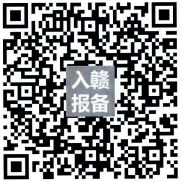 图1 进入赣州报备登记码
二、扫“赣州通行码”（图2）登记相关信息绿码（若曾在支付宝申领过赣通码，则打开支付宝-赣通码-我的赣通码出示绿码也可通行），扫“通信大数据行程卡”（图3）查验行程轨迹。图2 赣州通行码（已对接赣通码）   图3 通信大数据行程卡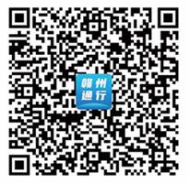 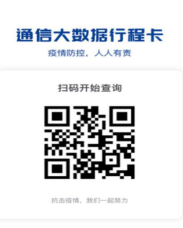 